Søk Skattestyrelsen í Danmark um skattafrítøkuTú hevur upptjent eftirløn í Danmark. Fyri at eftirlønin skal vera rætt skattað, skalt tú søkja Skattestyrelsen í Danmark um skattafrítøku.Soleiðis gert túViðheft hesum brævi eru tvey skjøl. Fyll út og skanna ella avmynda útfyltu skjølini og send tey taks@taks.fo Viðheft eitt bústaðaryvirlit saman við teldubrævinumEitt bústaðaryvirlit vísir, hvar tú hevur búð. Heinta yvirlitið hjá Umhvørvisstovuni á www.vangin.fo ella bið um tað hjá kommununi, har tú býrt.Minst til at fyribilsskattaskráseta eftirløn tína hjá TAKSTað kanst tú gera á Borgaraglugganum ella við brævi til okkara. Fá alla vegleiðing um hetta á www.taks.fo/fyribilsskattaskráseting ella á taks.fo > fyribilsskattaskráseting.Ivast tú í onkrum?Er ivamál hesum viðvíkjandi, ert tú vælkomin at seta teg í samband við okkum.Vit hava opið mánadag til hósdag frá klokkan 10 til 15 og vegleiða fegin.Vinarliga,TAKStel. Skattestyrelsen								Vendersgade 747000 FredericiaFuldmagt til Skattestyrelsen Jeg giver Skattestyrelsen fuldmagt til, på mine vegne, at indhente de nødvendige oplysninger om mine indbetalinger på min pensionsordning med police-nr.: 	.Desuden samtykker jeg, at Skattestyrelsen sender kopi af Skattestyrelsens afgørelse i sagen til TAKS og min pensionskasse/pensionsselskab:	.Med venlig hilsen	Navn	Adresse	By	Dato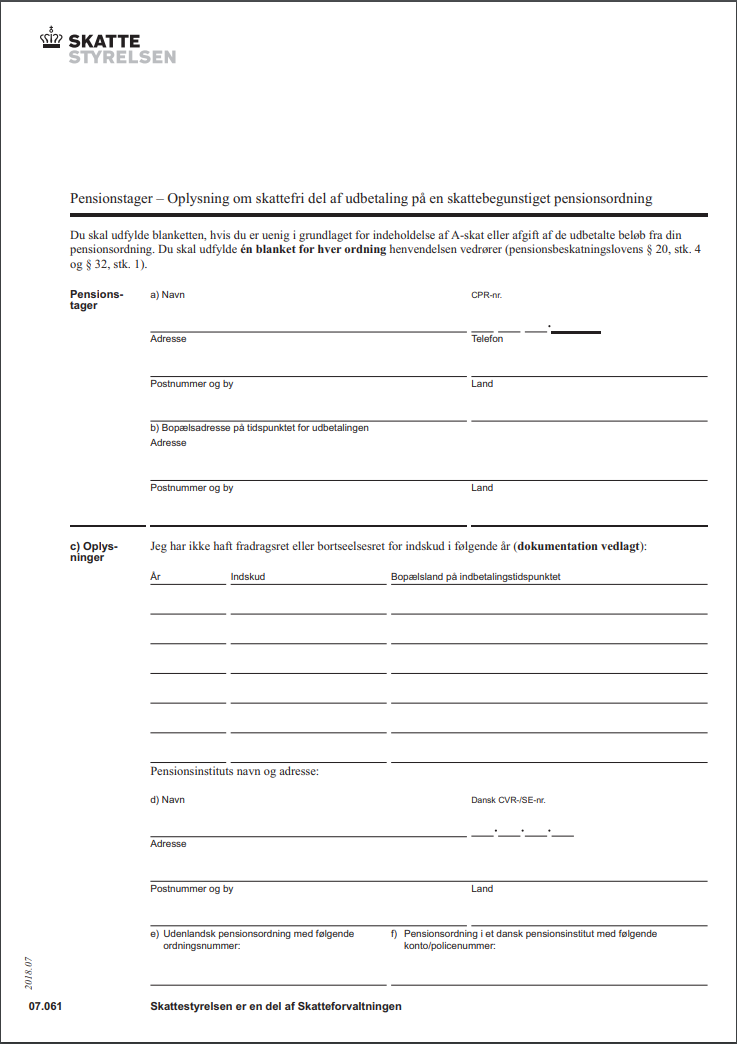 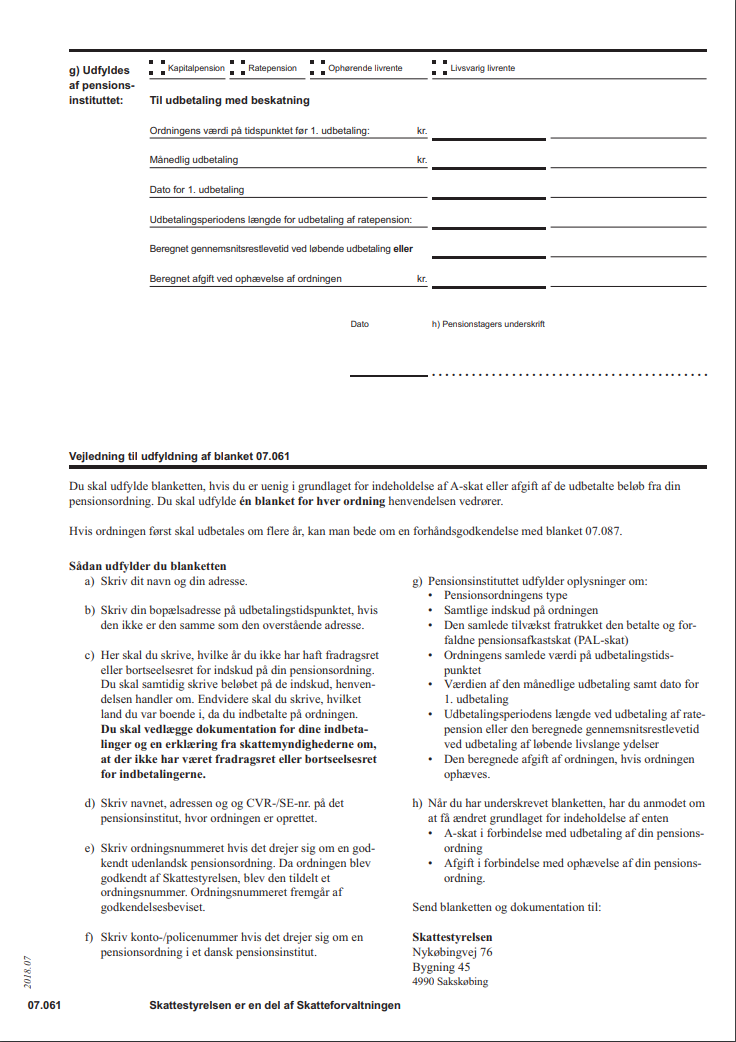 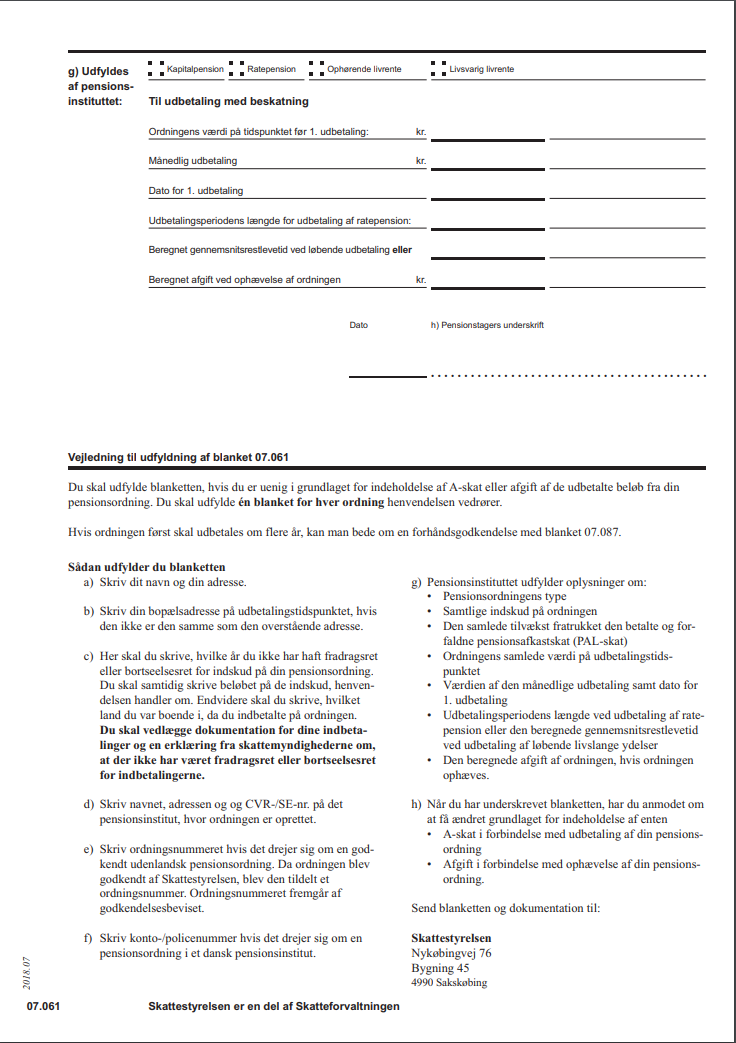 Dagfest:J. nr.:P-tal/V-tal:Títt skriv: